Gross domestic product of the Republic of Serbia, 2008–2011The Statistical Office of the Republic of Serbia publishes the results of annual calculations of Gross domestic product (GDP) and its final use, at current prices, for the period 2008-2011. For calculating GDP and other macroeconomic aggregates, we apply the methodology adjusted to the System of National Accounts 1993 (SNA93), the European System of Accounts 1995 (ESA95), the internationally recognised standards and recommendations, as well as the Classification of Activities (in compliance with NACE Rev. 2).According to the calculations by production and expenditure approach, the Gross domestic product of the Republic of Serbia in 2011 amounted to RSD 3 208 620.2 million, at current prices. Observed by activities, in 2011 the largest share in the creation of GDP had the section of manufacturing – 14.0%, the section of real estate activities – 10.7%, the section of wholesale and retail trade; repair of motor vehicles and motorcycles – 9.2%, and the section of agriculture, forestry and fishing – 9.1%.The use of GDP in 2011 was structured in the way that household final consumption expenditure had the share of 76.0%, government individual consumption expenditure – 12.8%, government collective consumption expenditure – 6.5%, gross fixed capital formation – 18.5%, exports of goods and services – 36.6%, and imports of goods and services – 53.0%.Starting from 1999 the Statistical Office of the Republic of Serbia has not at disposal and may not provide available certain data relative to AP Kosovo and Metohia and therefore these data are not included in the coverage for the Republic of Serbia (total). 1) Financial intermediation services indirectly measured.11) Non-profit institutions serving households.For methodological explanations related to the GDP annual calculations see the SORS website: http://webrzs.stat.gov.rs/WebSite/Public/PageView.aspx?pKey=64.More detailed and extensive series of data at current prices are available at the SORS site, in Database (http://webrzs.stat.gov.rs/WebSite/public/ReportView.aspx).In order to comply with ESA 2010 international standard, the revised data series will be released in the last quarter 2014.Published and printed by: Statistical Office of the Republic of Serbia, 5, Milana Rakica St, Belgrade Phone: +381 11 2412922 ● Fax: +381 11 2411260 ● www.stat.gov.rs Responsible: Dragan Vukmirovic, PhD, Director
Circulation: 20 • Issued annually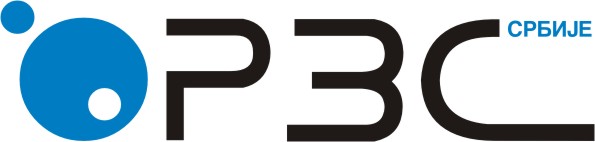 Republic of SerbiaStatistical Office of the Republic of SerbiaRepublic of SerbiaStatistical Office of the Republic of SerbiaISSN 0353-9555STATISTICAL RELEASESTATISTICAL RELEASEНР30Number 077 - Year LXIII, 29/03/2013Number 077 - Year LXIII, 29/03/2013НР30National accounts statisticsNational accounts statisticsSRB077 NR30 290313National accounts statisticsNational accounts statistics1. Gross domestic product and Gross national income 1. Gross domestic product and Gross national income 1. Gross domestic product and Gross national income 1. Gross domestic product and Gross national income 1. Gross domestic product and Gross national income 1. Gross domestic product and Gross national income 1. Gross domestic product and Gross national income 1. Gross domestic product and Gross national income Republic of SerbiaRepublic of SerbiaRepublic of SerbiaRepublic of SerbiaRepublic of SerbiaRepublic of SerbiaRepublic of SerbiaRepublic of Serbia20082009201020112011GROSS DOMESTIC PRODUCT – total, mill. RSDGROSS DOMESTIC PRODUCT – total, mill. RSDGROSS DOMESTIC PRODUCT – total, mill. RSD2661386.72720083.52881891.03208620.23208620.2Gross domestic product - per capita, RSD Gross domestic product - per capita, RSD Gross domestic product - per capita, RSD 362082371555395243442035442035Average number of population in mid-year, thousand  Average number of population in mid-year, thousand  Average number of population in mid-year, thousand  7350.27320.87291.47258.87258.8GROSS DOMESTIC PRODUCT – total, mill. USDGROSS DOMESTIC PRODUCT – total, mill. USDGROSS DOMESTIC PRODUCT – total, mill. USD47760.640254.137073.743751.443751.4Gross domestic product - per capita, USD Gross domestic product - per capita, USD Gross domestic product - per capita, USD 64985499508560276027Average exchange rate, USD Average exchange rate, USD Average exchange rate, USD 55.723567.572977.734173.337573.3375GROSS DOMESTIC PRODUCT – total, mill. EURGROSS DOMESTIC PRODUCT – total, mill. EURGROSS DOMESTIC PRODUCT – total, mill. EUR32668.228956.628006.131470.331470.3Gross domestic product - per capita, in EUR Gross domestic product - per capita, in EUR Gross domestic product - per capita, in EUR 44453955384143364336Average exchange rate, EUR Average exchange rate, EUR Average exchange rate, EUR 81.467293.9366102.9022101.9572101.9572GROSS NATIONAL INCOME - total, mill. RSDGROSS NATIONAL INCOME - total, mill. RSDGROSS NATIONAL INCOME - total, mill. RSD2586951.92677397.72817807.03136324.03136324.0GROSS NATIONAL INCOME - total, mill. USDGROSS NATIONAL INCOME - total, mill. USDGROSS NATIONAL INCOME - total, mill. USD46424.839622.436249.342765.642765.6GROSS NATIONAL INCOME - total, mill. EURGROSS NATIONAL INCOME - total, mill. EURGROSS NATIONAL INCOME - total, mill. EUR31754.528502.227383.430761.230761.22. Gross value added by activities and Gross domestic product2. Gross value added by activities and Gross domestic product2. Gross value added by activities and Gross domestic product2. Gross value added by activities and Gross domestic product2. Gross value added by activities and Gross domestic product2. Gross value added by activities and Gross domestic product2. Gross value added by activities and Gross domestic product2. Gross value added by activities and Gross domestic product2. Gross value added by activities and Gross domestic product2. Gross value added by activities and Gross domestic productRepublic of SerbiaRepublic of SerbiaRepublic of SerbiaRepublic of SerbiaRepublic of SerbiaRepublic of SerbiaRepublic of SerbiaRepublic of SerbiaRepublic of SerbiaRepublic of SerbiaMill. RSDMill. RSDMill. RSDMill. RSDStructure, %Structure, %Structure, %Structure, %20082009201020112008200920102011АAgriculture, forestry and fishing237474.6218005.3245127.5292918.78.98.08.59.1BMining and quarrying32910.636387.642336.252618.61.21.31.51.6CManufacturing373645.3370264.3389942.3449840.614.013.613.514.0DElectricity, gas, steam and air conditioning supply69284.786388.390119.5113845.12.63.23.13.5EWater supply; sewerage, waste management and remediation activities26754.728897.933736.538667.61.01.11.21.2FConstruction125692.3111747.6114513.5135604.34.74.14.04.2GWholesale and retail trade; repair of motor vehicles and motorcycles277794.2258486.9267969.6295111.710.49.59.39.2HTransportation and storage122502.9126593.4132582.1143766.54.64.74.64.5IAccommodation and food service activities25612.627693.227507.832595.51.01.01.01.0JInformation and communication106128.0114393.5123813.7138985.54.04.24.34.3KFinancial and insurance activities77917.485076.494803.096079.32.93.13.33.0LReal estate activities258029.0297809.0322186.7344446.59.710.911.210.7MProfessional, scientific and technical activities112861.097084.097926.6112168.04.23.63.43.5NAdministrative and support service activities42224.439403.942941.346785.81.61.41.51.5OPublic administration and defence; compulsory social security91633.290452.4100137.0112037.93.43.33.53.5PEducation114757.2119411.4121467.4125125.04.34.44.23.9QHuman health and social work activities144343.4150012.9151009.0179781.85.45.55.25.6RArts, entertainment and recreation23463.635035.738724.829594.00.91.31.30.9SOther service activities24257.037779.037213.736740.90.91.41.31.1TActivities of households as employers; undifferentiated goods-and services-producing activities of households for own use2598.02468.42685.12809.40.10.10.10.1UActivities of extraterritorial organizations and bodies……………………Activities - totalActivities - total2289884.22333391.12476743.22779522.786.085.885.986.6FISIM1)  ( - )FISIM1)  ( - )59878.368726.976702.380947.82.22.52.72.5Gross value added (GVA)Gross value added (GVA)2230005.92264664.22400040.92698575.083.883.383.384.1Taxes on productsTaxes on products482632.9489628.6528754.4560692.618.118.018.317.5Subsidies on products ( - )Subsidies on products ( - )51252.134209.346904.350647.41.91.31.61.6GROSS DOMESTIC PRODUCT (GDP)GROSS DOMESTIC PRODUCT (GDP)2661386.72720083.52881891.03208620.2100.0100.0100.0100.03. Use of Gross domestic product3. Use of Gross domestic product3. Use of Gross domestic product3. Use of Gross domestic product3. Use of Gross domestic product3. Use of Gross domestic product3. Use of Gross domestic product3. Use of Gross domestic product3. Use of Gross domestic productRepublic of SerbiaRepublic of SerbiaRepublic of SerbiaRepublic of SerbiaRepublic of SerbiaRepublic of SerbiaRepublic of SerbiaRepublic of SerbiaRepublic of SerbiaMill. RSDMill. RSDMill. RSDMill. RSDStructure, %Structure, %Structure, %Structure, %20082009201020112008200920102011GROSS DOMESTIC PRODUCT (GDP)2661386.72720083.52881891.03208620.2100.0100.0100.0100.0Final consumption expenditure2584531.62708338.62876882.13088794.497.199.699.896.3Individual consumption expenditure2396704.62530302.42686492.92879537.190.193.093.289.7Household sector2023582.92143204.52282827.52438230.776.078.879.276.0Sector of NPISHs1)26525.725237.227349.431151.71.00.90.91.0Government sector346596.0361860.7376316.0410154.713.013.313.112.8Collective consumption expenditure187827.0178036.2190389.2209257.37.16.56.66.5Gross fixed capital formation632410.6510227.4512287.1592844.323.818.817.818.5Changes in inventories158908.3-19382.2-15569.453464.46.0-0.7-0.51.7Statistical discrepancy--------Acquisitions less disposals of valuables413.05.06.07.00.00.00.00.0Exports of goods and services835328.7801049.71036903.01173436.731.429.436.036.6Imports of goods and services ( - )1550205.51280155.01528617.81699926.658.247.153.053.0